Liturgie de la messe (Première semaine de l’Avent- Année C)Ouverture de la célébrationChant d’ouverture : SalutationAu nom du Père, et du Fils, et du Saint-Esprit. 	R. Amen.La grâce de Jésus notre Seigneur, l’amour de Dieu le Père, et la communion de l’Esprit Saint, soient toujours avec vous. 		R. Et avec votre esprit.Mot de bienvenue et introduction du célébrant ou de l’animateur(trice).L’Avent est un temps où nous attendons dans la joie et l’espérance la grande fête de Noël. La célébration du temps de l’Avent comporte deux aspects. Le premier consiste en la préparation pour célébrer la venue de Jésus Emmanuel dans une mangeoire à Bethléem. Le deuxième aspect de l’Avent est l’attente joyeuse du retour de Jésus. La couronne de l’Avent nous rappelle dans ce temps d’attente et de préparation, de ce grand cadeau que Dieu nous fait : son Fils Jésus. 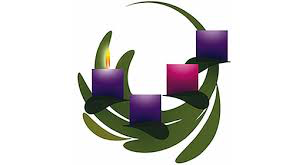 Allumer un cierge violet de la couronne de l’Avent.Le mot de bienvenue peut être fait avant le début de la célébration. Dans ce cas, il peut être fait par un animateur/animatrice. 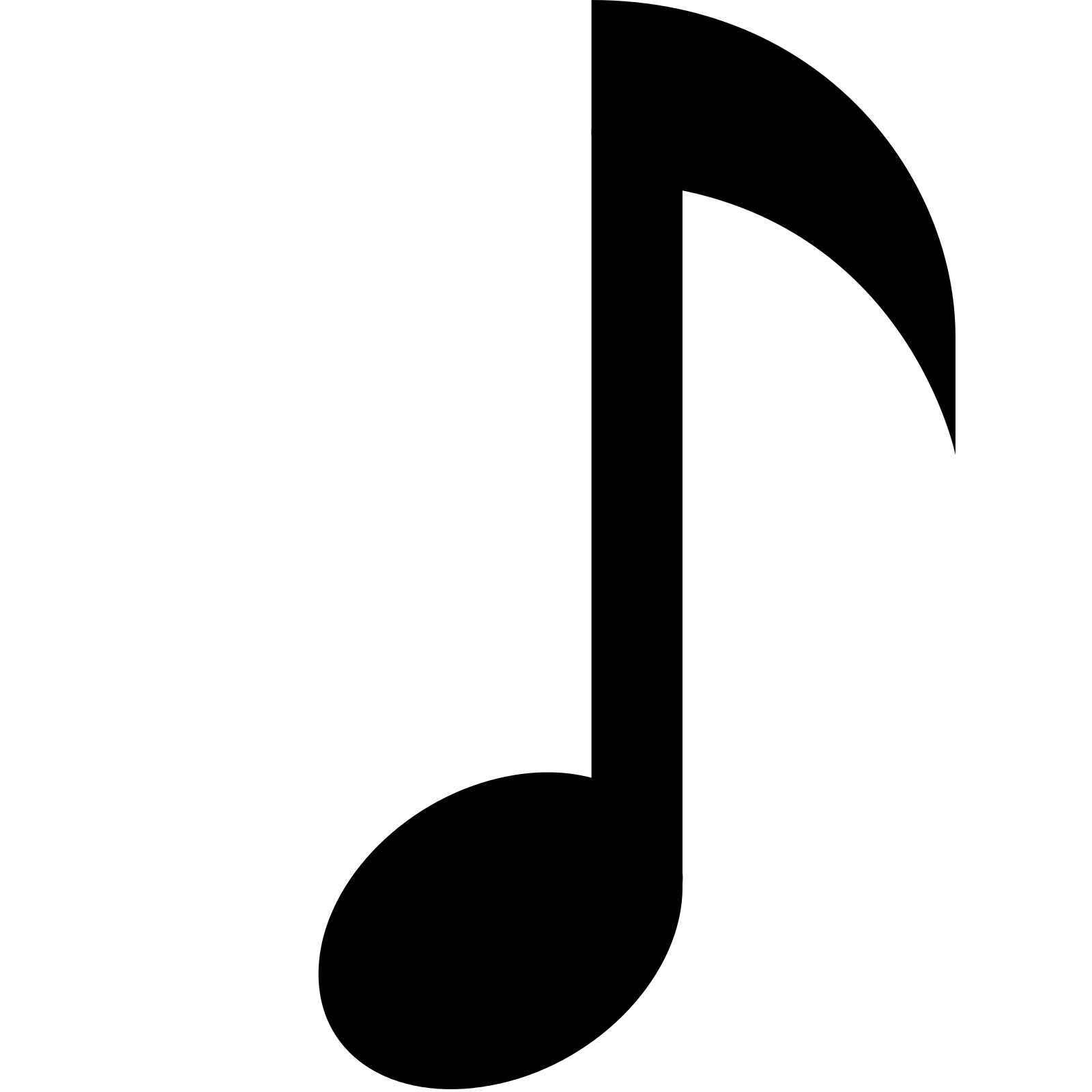 Acte pénitentielSeigneur Jésus, image vivante du Père envoyée pour nous rendre la vie, prends pitié de nous. R. Prends pitié de nous. Ô Christ, né de la Vierge Marie pour nous apporter le pardon, prends pitié de nous. R. Prends pitié de nous. Seigneur, Parole éternelle du Père venue nous promettre la Paix, prends pitié de nous. R. Prends pitié de nous. Que Dieu tout puissant nous fasse miséricorde, qu’il nous pardonne nos manques d’amour et nous conduise à la vie éternelle. 		R. Amen.Prière (Férie du temps de l’Avent - Lundi 1re semaine)Accorde-nous, Seigneur,d’attendre sans faiblir la venue de ton Fils,Pour qu’au jour où il viendra frapper à notre porte,il nous trouve vigilants dans la prière,heureux de chanter sa louange. Lui qui.             R. Amen.Liturgie de la ParolePremière lecture (Jr 33, 14-16) Introduction à la lectureBien avant la naissance de Jésus, le peuple d’Israël qui vivait dans la grande ville de Jérusalem fut conquis par une autre nation. La ville de Jérusalem et le grand Temple furent détruits et le peuple envoyé en exil loin de chez lui. On peut seulement imaginer que le peuple juif qui vivait en captivité dans cette terre éloignée de Babylone avait peur et espérait revenir chez lui un jour. C’est dans ce contexte que le prophète Jérémie écrit. Dans la première lecture d’aujourd’hui, Jérémie veut apporter de l’espoir au peuple. Il leur rappelle que Dieu ne les a pas oubliés et les sauvera de leur captivité pour les ramener à Jérusalem. Jérémie prépare le peuple pour un nouveau roi : un germe de justice de la lignée du roi David, « celui qui exercera dans le pays le droit et la justice. »Lecture du livre du prophète JérémieVoici venir des jours – oracle du Seigneur –
où j’accomplirai la parole de bonheur
que j’ai adressée à la maison d’Israël
et à la maison de Juda :
    En ces jours-là, en ce temps-là,
je ferai germer pour David un Germe de justice,
et il exercera dans le pays le droit et la justice.
    En ces jours-là, Juda sera sauvé,
Jérusalem habitera en sécurité,
et voici comment on la nommera :
« Le-Seigneur-est-notre-justice. »Parole du Seigneur.						R. Nous rendons gloire à Dieu.Psaume 24 (25), 4-5ab, 8-9, 10.14)R.  Vers toi, Seigneur, j’élève mon âme, vers toi, mon Dieu. (Ps 24, 1b-2)Seigneur, enseigne-moi tes voies,
fais-moi connaître ta route.
Dirige-moi par ta vérité, enseigne-moi,
car tu es le Dieu qui me sauve. R.Il est droit, il est bon, le Seigneur,
lui qui montre aux pécheurs le chemin.
Sa justice dirige les humbles,
il enseigne aux humbles son chemin. R.Les voies du Seigneur sont amour et vérité
pour qui veille à son alliance et à ses lois.
Le secret du Seigneur est pour ceux qui le craignent ;
à ceux-là, il fait connaître son alliance. R.Acclamation (Ps 84, 8)Alléluia. Alléluia. Fais-nous voir, Seigneur, ton amour, et donne-nous ton salut. Alléluia. Évangile (Lc 21, 25-28.34-36)Le Seigneur soit avec vous. 				R. Et avec votre esprit.Évangile de Jésus Christ selon saint Luc		R. Gloire à toi, Seigneur!En ce temps-là,
Jésus parlait à ses disciples de sa venue :« Il y aura des signes dans le soleil, la lune et les étoiles.
Sur terre, les nations seront affolées et désemparées
par le fracas de la mer et des flots.
Les hommes mourront de peur
dans l’attente de ce qui doit arriver au monde,
car les puissances des cieux seront ébranlées.
Alors, on verra le Fils de l’homme venir dans une nuée,
avec puissance et grande gloire.
Quand ces événements commenceront,
redressez-vous et relevez la tête,
car votre rédemption approche.Tenez-vous sur vos gardes,
de crainte que votre cœur ne s’alourdisse
dans les beuveries, l’ivresse et les soucis de la vie,
et que ce jour-là ne tombe sur vous à l’improviste
comme un filet ;
il s’abattra, en effet,
sur tous les habitants de la terre entière.
Restez éveillés et priez en tout temps :
ainsi vous aurez la force
d’échapper à tout ce qui doit arriver,
et de vous tenir debout devant le Fils de l’homme. »Acclamons la Parole de Dieu.				R. Louange à toi, Seigneur Jésus.HoméliePrière universelleLa réponse aux intentions peut être remplacée par une autre réponse appropriée qui peut être dite ou chantée par l’assemblée. De même, il est possible de remplacer des intentions ou d’ajouter celles qu’auront composées des élèves ou des membres de la communauté.IntroductionDemandons au Seigneur de nous combler de sa grâce en lui présentant nos demandes pour le bien de notre communauté et du monde entier.R. Seigneur, entends notre prière.Pour l’Église, afin qu’elle apporte la lumière de l’Évangile à un monde en recherche de vérité, prions.Pour les dirigeants politiques, afin qu’ils soient vigilants au bien-être des personnes les plus vulnérables de la société, prions.Pour notre communauté scolaire, afin que nous soyons attentifs aux personnes parmi nous qui se sentent seules ou rejetées, prions.Pour nos familles, afin que nous soyons conscients que Jésus est au cœur de notre vie de famille et de notre maison, prions.Pour chacun de nous, afin que nous puissions veiller dans l’attente de l’invitation de Jésus à préparer sa naissance et sa venue parmi nous, prions.Prière de conclusionDieu notre père, à travers nos intentions, nous te confions toutes les personnes qui veillent et qui te rendent présent aujourd’hui, toi qui nous fais signe pour les siècles des siècles. 								                                   R. Amen. Liturgie eucharistiqueChant d’offertoire : Préparation des donsLouange à Dieu pour le painTu es béni, Dieu de l’univers, toi qui nous donnes ce pain, fruit de la terre et du travail des hommes nous te le présentons : il deviendra le pain de la vie.R. Béni soit Dieu, maintenant et toujours !Louange à Dieu pour le vinTu es béni, Dieu de l’univers, toi qui nous donnes ce vin, fruit de la vigne et du travail des hommes nous te le présentons : il deviendra le vin du Royaume éternel.R. Béni soit Dieu, maintenant et toujours !Prions ensemble, au moment d’offrir le sacrifice de toute l’Église.R. Pour la gloire de Dieu et le salut du monde.Prière sur les offrandes (Férie du temps de l’Avent- Lundi)Seigneur, nous ne pourrons jamais t’offrir que les biens venus de toi : accepte ceux que nous t’apportons ;Et puisque c’est toi qui nous donnes maintenantde célébrer l’eucharistie,fais qu’elle soit pour nousle gage du salut éternel.Par Jésus, le Christ, notre Seigneur.R. Amen.Prière eucharistique IILe Seigneur soit avec vous.R. Et avec votre esprit.Élevons notre cœur.R. Nous le tournons vers le Seigneur. Rendons grâce au Seigneur notre Dieu.R. Cela est juste et bon.Préface (1re Préface de l’Avent)Vraiment, il est juste et bon de te rendre gloire,de t’offrir notre action de grâce, toujours et en tout lieu,à toi, Père très saint, Dieu éternel et tout-puissant,par le Christ notre Seigneur.Car il est déjà venu,en prenant la condition des hommes,pour accomplir l’éternel dessein de ton amourpour nous ouvrir le chemin du salut ;il viendra de nouveau,revêtu de sa gloire,afin que nous possédions dans la pleine lumièreles biens que tu nous as promiset que nous attendons en veillant dans la foi.C’est pourquoi, avec les anges et tous les saints, nous proclamons ta gloire,en chantant (disant) d’une seule voix :       	Saint ! Saint ! Saint, le Seigneur, Dieu de l’univers !Le ciel et la terre sont remplis de ta gloire.Hosanna au plus haut des cieux.       	Béni soit celui qui vient au nom du Seigneur.       	Hosanna au plus haut des cieux.Toi qui es vraiment saint,toi qui est la source de toute saintetéSeigneur, nous te prions :+ Sanctifie ces offrandesen répandant sur elles ton Esprit ;qu’elles deviennent pour nousle corps + et le sangde Jésus, le Christ notre Seigneur. Au moment d’être livréet d’entrer librement dans sa passion,il prit le pain, il rendit grâce, il le rompitet le donna à ses disciples, en disant :«Prenez, et mangez-en tous :ceci est mon corps livré pour vous. »De même, à la fin du repas,il prit la coupe ;de nouveau il rendit grâce,et la donna à ses disciples, en disant :«Prenez, et buvez-en tous :car ceci est la coupe de mon sang,le sang de l’Alliance nouvelle et éternelle,qui sera versépour vous et pour la multitudeen rémission des péchés.Vous ferez cela,En mémoire de moi. »Il est grand le mystère de la foi.R. 	Nous proclamons ta mort, Seigneur Jésus,nous célébrons ta résurrection, 	nous attendons ta venue dans la gloire.Faisant ici mémoirede la mort et la résurrection de ton Fils,nous t’offrons, Seigneur,le pain de la vie et la coupe du salut,et nous te rendons grâce,car tu nous as choisis pour servir en ta présence.Humblement, nous te demandons qu’en ayant part au corps et au sang du Christ,nous soyons rassembléspar l’Esprit Saint en un seul corps.Souviens-toi, Seigneur,de ton Église répandue à travers le monde :Fais-la grandir dans ta charitéavec le Pape N.,notre évêque N.,et tous ceux qui ont la charge de ton peuple.Souviens-toi aussi de nos frèresqui se sont endormisdans l’espérance de la résurrection,et de tous les hommes qui ont quitté cette vie :reçois-les dans ta lumière, auprès de toi.Sur nous tous enfin,nous implorons ta bonté :Permets qu’avec la Vierge Marie,la bienheureuse Mère de Dieu,avec les Apôtres et les saints de tous les tempsqui ont vécu dans ton amitié,nous ayons part à la vie éternelle,et que nous chantions ta louange,par Jésus Christ, ton Fils bien-aimé. Par lui, avec lui et en lui,à toi, Dieu le Père tout-puissant,dans l’unité du Saint-Esprit,tout honneur et toute gloire, pour les siècles des siècles.R. Amen. CommunionNotre PèreUnis dans le même Esprit, nous pouvons dire avec confiance la prière que nous avons reçue du Sauveur :Notre Père, qui es aux cieux,
que ton nom soit sanctifié,
que ton règne vienne,
que ta volonté soit faite sur la terre comme au ciel.
Donne-nous aujourd’hui notre pain de ce jour.
Pardonne-nous nos offenses,
comme nous pardonnons aussi à ceux qui nous ont offensés.
Et ne nous soumet pas à la tentation
mais délivre-nous du Mal.Délivre-nous de tout mal, Seigneur, et donne la paix à notre temps ; par ta miséricorde, libère-nous du péché, rassure-nous devant les épreuves, en cette vie où nous espérons le bonheur que tu promets et l'avènement de Jésus Christ, notre Sauveur.R. Car c'est à toi qu'appartiennent le règne, la puissance et la gloire, pour les siècles des siècles !Échange de paixSeigneur Jésus Christ, tu as dit à tes Apôtres : « Je vous laisse la paix, je vous donne ma paix » : ne regarde pas nos péchés mais la foi de ton Église ; pour que ta volonté s'accomplisse, donne-lui toujours cette paix, et conduis-la vers l'unité parfaite, toi qui règnes pour les siècles des siècles. 		                                            R. Amen. Que la paix du Seigneur soit toujours avec vous.                        R. Et avec votre esprit. Fraction du painAgneau de Dieu, qui enlèves le péché du monde, prends pitié de nous. Agneau de Dieu, qui enlèves le péché du monde, prends pitié de nous. Agneau de Dieu, qui enlèves le péché du monde, donne-nous la paix. CommunionSeigneur Jésus Christ, Fils du Dieu vivant, selon la volonté du Père et avec la puissance du Saint-Esprit, tu as donné, par ta mort, la vie au monde; que ton corps et ton sang me délivrent de mes péchés et de tout mal; fais que je demeure fidèle à tes commandements et que jamais je ne sois séparé de toi.Heureux les invités au repas du Seigneur! Voici l’Agneau de Dieu qui enlève le péché du monde.R. Seigneur, je ne suis pas digne de te recevoir; mais dis seulement une parole et je serai guéri.Chant de communion :Prière après la communion (Férie du temps de l’Avent - Lundi)Fais fructifier en nous, Seigneur,l’eucharistie qui nous a rassemblés :C’est par elle que tu formes dès maintenant,à travers la vie de ce monde,l’amour dont nous t’aimerons éternellement.Par Jésus, le Christ, notre Seigneur.  R. Amen.Rite de conclusionAnnonce(s)EnvoiLe Seigneur soit avec vous.					R. Et avec votre esprit.Que Dieu tout puissant vous bénisse : le Père, le Fils, et le Saint-Esprit.R. Amen.Allez dans la paix et la joie du Christ.R. Nous rendons grâce à Dieu!Chant d’envoi : 